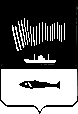 АДМИНИСТРАЦИЯ ГОРОДА МУРМАНСКАП О С Т А Н О В Л Е Н И Е12.04.2016										№ 945Об утверждении порядка и условий проведения конкурса на предоставление субсидий для возмещения части затрат субъектам малого и среднего предпринимательства в городе МурманскеВ соответствии с Бюджетным кодексом Российской Федерации, Федеральным законом от 06.10.2003 № 131-ФЗ «Об общих принципах организации местного самоуправления в Российской Федерации»,  Федеральным законом от 24.07.2007 № 209-ФЗ «О развитии малого и среднего предпринимательства в Российской Федерации», на основании постановления администрации города Мурманска от 09.07.2015 № 1858 «О признании утратившими силу отдельных положений постановления администрации города Мурманска и об отмене постановлений администрации города Мурманска», руководствуясь Уставом муниципального образования город Мурманск, подпрограммой «Развитие и поддержка малого и среднего предпринимательства города Мурманска» на 2014-2018 годы муниципальной программы города Мурманска «Развитие конкурентоспособной экономики» на 2014-2018 годы, утвержденной постановлением администрации города Мурманска от 08.11.2013 № 3186, в целях оказания финансовой поддержки субъектам малого и среднего предпринимательства п о с т а н о в л я ю:Утвердить порядок и условия проведения конкурса на предоставление субсидий для возмещения части затрат субъектам малого и среднего предпринимательства в городе Мурманске согласно приложению к настоящему постановлению.Отменить постановления администрации города Мурманска:от 02.04.2014 № 911 «Об утверждении Порядка предоставления финансовой поддержки субъектам малого и среднего предпринимательства в городе Мурманске на 2014-2016 годы», за исключением пункта 2;от 15.07.2014 № 2305 «О внесении изменений в Порядок предоставления финансовой поддержки субъектам малого и среднего предпринимательства в городе Мурманске на 2014-2016 годы, утвержденный постановлением администрации города Мурманска от 02.04.2014 № 911»; от 06.10.2014 № 3276 «О внесении изменений в приложение к постановлению администрации города Мурманска от 02.04.2014 № 911 «Об утверждении Порядка предоставления финансовой поддержки субъектам малого и среднего предпринимательства в городе Мурманске на 2014-2016 годы» (в ред. постановления от 15.07.2014 № 2305)»; от 24.12.2014 № 4206 «О внесении изменений в постановление администрации города Мурманска от 02.04.2014 № 911 «Об утверждении Порядка предоставления финансовой поддержки субъектам малого и среднего предпринимательства в городе Мурманске на 2014-2018 годы» (в ред. постановлений от 15.07.2014 № 2305, от 06.10.2014 № 3276)»; от 02.09.2015 № 2437 «О внесении изменений в приложение к постановлению администрации города Мурманска от 02.04.2014 № 911 «Об утверждении Порядка предоставления финансовой поддержки субъектам малого и среднего предпринимательства в городе Мурманске на 2014-2018 годы» (в ред. постановлений от 15.07.2014 № 2305, от 06.10.2014 № 3276,         от 24.12.2014 № 4206)»; от 08.12.2015 № 3434 «О внесении изменений в приложение к постановлению администрации города Мурманска от 02.04.2014 № 911 «Об утверждении Порядка предоставления финансовой поддержки субъектам малого и среднего предпринимательства в городе Мурманске на 2014-2018 годы» (в ред. постановлений от 15.07.2014 № 2305, от 06.10.2014 № 3276,        от 24.12.2014 № 4206, от 02.09.2015 № 2437)».  Отделу информационно-технического обеспечения и защиты информации администрации города Мурманска (Кузьмин А.Н.) разместить настоящее постановление с приложением на официальном сайте администрации города Мурманска в сети Интернет.Редакции газеты «Вечерний Мурманск» (Гимодеева О.С.) опубликовать настоящее постановление с приложением.Настоящее постановление вступает в силу со дня официального опубликования. Контроль за выполнением настоящего постановления возложить на заместителя главы администрации города Мурманска Изотова А.В.Глава администрации города Мурманска								   А.И. СысоевПорядок и условия проведения конкурса на предоставление субсидий для возмещения части затрат субъектам малого и среднего предпринимательства в городе МурманскеОбщие положения Настоящий порядок и условия проведения конкурса на предоставление субсидий субъектам малого и среднего предпринимательства в городе Мурманске (далее – Порядок) устанавливает правила проведения конкурсного отбора заявок субъектов малого и среднего предпринимательства на предоставление финансовой поддержки в виде субсидий (далее - конкурс), определяет цель конкурса, требования к участникам, регламентирует порядок и комплектность подачи документов субъектами малого и среднего предпринимательства (далее – субъект МСП), процедуры рассмотрения конкурсных заявок, определения победителей и предоставления финансовой поддержки в виде субсидий. Целью проведения конкурса является оказание финансовой поддержки действующим предпринимателям в виде субсидий, создание стимулов и условий для развития предпринимательства в городе Мурманске, содействие повышению конкурентоспособности субъектов МСП. Субсидии предоставляются на возмещения части затрат, понесенных субъектами МСП при осуществлении предпринимательской деятельности.  Субсидии предоставляются за счет средств бюджета муниципального образования город Мурманск в объеме лимитов бюджетных обязательств и в пределах ассигнований, предусмотренных в бюджете муниципального образования город Мурманск в соответствующем финансовом году на реализацию подпрограммы «Развитие и поддержка малого и среднего предпринимательства в городе Мурманске» на 2014-2018 годы муниципальной программы города Мурманска «Развитие конкурентоспособной экономики» на 2014-2018 годы, утвержденной постановлением администрации города Мурманска от 08.11.2013 № 3186, в рамках мероприятия «Оказание финансовой поддержки начинающим и действующим предпринимателям», а также выделенных на эти цели на конкурсной основе средств субсидии из областного бюджета. Право на получение субсидии имеют субъекты МСП – внесенные в единый государственный реестр юридических лиц потребительские кооперативы и коммерческие организации (за исключением государственных и муниципальных унитарных предприятий), а также физические лица, внесенные в единый государственный реестр индивидуальных предпринимателей и осуществляющие предпринимательскую деятельность без образования юридического  лица, крестьянские (фермерские) хозяйства, соответствующие требованиям статьи 4 Федерального закона от 24.07.2007 № 209-ФЗ «О развитии малого и среднего предпринимательства в Российской Федерации», зарегистрированные в городе Мурманске в установленном законом порядке и осуществляющие свою деятельность на территории муниципального образования город Мурманск на дату подачи заявки не менее 3 (трех) лет.1.6. Субсидии не предоставляются субъектам МСП: 1.6.1. Являющимися кредитными, страховыми организациями (за исключением потребительских кооперативов), инвестиционными фондами, негосударственными пенсионными фондами, профессиональными участниками рынка ценных бумаг, ломбардами.1.6.2. Являющимися участниками соглашений о разделе продукции.1.6.3. Осуществляющим предпринимательскую деятельность в сфере игорного бизнеса.1.6.4. Являющимися в порядке, установленном законодательством Российской Федерации о валютном регулировании и валютном контроле, нерезидентами Российской Федерации, за исключением случаев, предусмотренных международными договорами Российской Федерации.1.6.5. Осуществляющим производство и (или) реализацию подакцизных товаров, а также добычу и (или) реализацию полезных ископаемых.1.6.6. Осуществляющим в качестве основного вида деятельности следующие операции:с недвижимым имуществом;услуги по аренде автомобильного транспорта, строительных машин и оборудования;услуги по перевозке пассажиров;оптовая и розничная торговля, ремонт автотранспортных средств и мотоциклов;прокат бытовых изделий и предметов личного пользования;деятельность общественных организаций;научная, научно-техническая деятельность. 1.7. Организатором конкурса является комитет по экономическому развитию администрации города Мурманска (далее – Организатор).  1.8. Информирование о порядке и условиях проведения конкурса осуществляется Организатором:посредством размещения информации на официальном сайте администрации города Мурманска в сети Интернет (www.citymurmansk.ru) и на портале информационной поддержки малого и среднего предпринимательства Координационного совета по вопросам малого и среднего предпринимательства при администрации города Мурманска (www.mp.murman.ru), а также в средствах массовой информации;путем предоставления консультаций при личном или письменном обращении в комитет по экономическому развитию администрации города Мурманска по адресу: г. Мурманск, пр. Ленина, дом 75, каб. 420, тел. 459-475, 450-636, электронный адрес: ekonomika@citymurmansk.ru; через организации инфраструктуры поддержки субъектов МСП в городе Мурманске и при проведении семинаров и тренингов, путем оформления информационных стендов, издания и распространения информационных материалов (листовки, буклеты).1.9. Извещение о дате начала/окончания приема документов на конкурс размещается на портале информационной поддержки малого и среднего предпринимательства Координационного совета по вопросам малого и среднего предпринимательства при администрации города Мурманска (www.mp.murman.ru) и публикуется в газете «Вечерний Мурманск».Понятия и термины Для целей реализации Порядка используются следующие основные понятия и термины:– заявитель – субъект МСП, отвечающий требованиям пункта 1.5 настоящего Порядка, подавший заявку на участие в конкурсе;– заявка – заявление с приложением пакета документов, представляемых для участия в конкурсе, в соответствии с разделом 4 настоящего Порядка;– конкурс – определение получателей финансовой поддержки в виде субсидии для возмещения части затрат по отдельным направлениям предпринимательской деятельности в соответствии с настоящим Порядком;– участник конкурса – заявитель, представленные документы которого допущены к участию в конкурсе;– конкурсная комиссия – комиссия по рассмотрению заявок участников конкурса на предоставление субсидий для возмещения части затрат субъектам МСП в городе Мурманске, состав которой утверждается постановлением администрации города Мурманска;– субсидия – финансовые средства, предоставленные на безвозмездной и безвозвратной основе для возмещения части затрат по отдельным направлениям предпринимательской деятельности при соблюдении условий данного Порядка; – получатель субсидии – участник конкурса, в отношении которого конкурсной комиссией принято решение о предоставлении субсидии;– инвестиционные цели – строительство (реконструкция) для собственных нужд производственных зданий, строений, сооружений и (или) приобретение нового оборудования, включая затраты на его монтаж, в целях создания и (или) развития и (или) модернизации производства товаров, работ, услуг; – новое оборудование – до момента покупки заявителем не бывшее в употреблении; в рамках настоящего Порядка подразумевается оборудование, относящееся ко второй и выше амортизационным группам в соответствии с постановлением Правительства Российской Федерации от 01.01.2002 № 1 «О классификации основных средств, включаемых в амортизационные группы», за исключением транспортных средств, включенных в подраздел 15 Общероссийского классификатора основных фондов, утвержденного постановлением Госстандарта РФ от 26.12.1994 № 359; – технологическое присоединение (подключение) к сети инженерно-технического обеспечения – это комплекс мероприятий, осуществляемый для присоединения имущественных объектов непосредственно к сетям электро-, тепло-, газо-, водоснабжения и водоотведения, присоединения (подключения) строящихся (реконструируемых) объектов недвижимости;– технологическая экспертиза – анализ процесса изготовления, соблюдения технологии производства, определение специфических особенности процесса производства товара или продукта.– патент на изобретение – охранный документ на изобретение, полезную модель или промышленный образец, удостоверяющий исключительное право патентообладателя, авторство и приоритет изобретения, выданный Федеральной службой по интеллектуальной собственности (Роспатент).Условия предоставления субсидийСубсидии предоставляются на безвозмездной и безвозвратной основе в целях возмещения затрат, связанных с:Уплатой процентов по договорам кредитования (кредитной линии), заключенных с российскими кредитными организациями и направленными на инвестиционные цели.Уплатой первого взноса (аванса) по договорам финансовой аренды (лизинга), заключенных на инвестиционные цели. Приобретением нового оборудования в целях создания и (или) развития  либо модернизации производства товаров (работ, услуг).Оплатой участия в выставочно-ярмарочных мероприятиях на территории Российской Федерации и за рубежом, за исключением транспортных затрат и оплаты услуг по проживанию. Оплатой работ по технологическому присоединению (подключению) к сетям инженерно-технического обеспечения объекта недвижимости, расположенных на территории города Мурманска. Оплатой услуг по разработке проектной (конструкторской) и технологической документации, проведением инженерно-технической и технологической экспертизы.Оплатой установленных пошлин при получении патента на изобретение.Виды договоров, затраты по которым подлежат субсидированию:Договоры кредитования (кредитной линии), в части оплаты процентов за пользование кредитом, заключенных с кредитными организациями и направленными на инвестиционные цели.Договоры финансовой аренды (лизинга), в части уплаты первого взноса (аванса) при использовании средств на инвестиционные цели. Не подлежат возмещению затраты по договорам, в которых совпадают продавец предмета лизинга и лизингополучатель (возвратный лизинг).Договоры на приобретение нового оборудования, включая затраты на его монтаж.Договоры на оплату участия в выставочно-ярмарочных мероприятиях на территории Российской Федерации и за рубежом (за исключением транспортных затрат и оплаты услуг по проживанию), в том числе: на оплату аренды выставочных площадей, в том числе для общей экспозиции (из расчета стоимости вклада в оплату договора); на оплату аренды оборудования выставочных стендов; на оплату доставки экспонатов (экспозиций) на выставку (ярмарку); на оплату регистрационного взноса за участие в выставке (ярмарке).Договоры на технологическое присоединение (подключение) к сетям инженерно-технического обеспечения объекта недвижимости, заключенные с уполномоченным органом, в том числе:  на подготовку и выдачу технических условий (далее – ТУ), технико-экономических обоснований (далее – ТЭО);  на проверку выполнения ТУ, ТЭО;  на проведение фактических действий по технологическому присоединению (подключению).Договоры на разработку проектной (конструкторской) и технологической документации, на проведение инженерно-технической и технологической экспертизы.Договоры на получение патента.Субсидированию подлежат затраты, понесенные по договорам, заключенным не ранее чем за 2 года до начала текущего финансового года. Выплата субсидии по договорам кредитования (кредитной линии) и финансовой аренды (лизинга) осуществляется при условии подтверждения использования средств на инвестиционные цели. По остальным договорам – при условии подтверждения целевого использования понесенных затрат.Максимальный размер субсидии не может превышать:  50 % документально подтвержденных затрат:на уплату процентов по договорам кредитования (кредитной линии), заключенных с кредитными организациями и направленными на инвестиционные цели; на уплату первого взноса (аванса) по договорам финансовой аренды (лизинга), заключенных на инвестиционные цели; на оплату договоров на приобретение нового оборудования, включая затраты на его монтаж;на оплату договоров по разработке проектной (конструкторской) и технологической документации;на оплату договоров по проведению инженерно-технической и технологической экспертизы;на оплату установленных пошлин при получении патента на изобретение. 90 % документально подтвержденных затрат: на технологическое присоединение (подключение) к сетям инженерно-технического обеспечения объекта недвижимости;  на участие в выставочно-ярмарочных мероприятиях на территории Российской Федерации и за рубежом. Максимальный размер субсидии по видам договоров составляет: 3.6.1.	 По договорам кредитования – не более 200 тыс. рублей в год.3.6.2.	 По договорам финансовой аренды (лизинга) – не более 250 тыс. рублей в год.3.6.3.	 По договорам на приобретение нового оборудования, включая затраты на его монтаж – не более 150 тыс. рублей в год.3.6.4.	 По договорам на разработку проектной (конструкторской) и технологической документации, проведение инженерно-технической и технологической экспертизы, на оплату установленных пошлин при получении патента на изобретение – не более 100 тыс. рублей по каждому виду договоров в год. 3.6.5.	 По договорам на технологическое присоединение (подключение) к сетям инженерно-технического обеспечения объекта недвижимости – не более 100 тыс. рублей по каждому виду договоров в год.3.6.6.	 По договорам на участие в выставочно-ярмарочных мероприятиях на территории Российской Федерации и за рубежом – не более 80 тыс. рублей в год.Совокупный размер финансовой поддержки, предоставленной одному субъекту МСП по видам субсидируемых договоров, не может превышать 600 тыс. рублей в год.Размер субсидии определяется в полных рублях, при этом остаток в размере до 50 копеек отбрасывается, а остаток в размере 50 копеек и более округляется до целого рубля.Количество договоров, которые подлежат субсидированию одному заявителю, не ограничено.Обязательным условием предоставления субсидии, включаемым в соглашение, является согласие ее получателя на осуществление Организатором и органами муниципального финансового контроля проверок соблюдения получателем субсидии условий, целей и порядка ее предоставления.Получателям субсидий (юридическим лицам) запрещено приобретение иностранной валюты за счет полученных средств, за исключением операций, осуществляемых в соответствии с валютным законодательством Российской Федерации при закупке (поставке) высокотехнологичного импортного оборудования, сырья и комплектующих изделий, а также связанных с достижением целей предоставления этих средств иных операций, определенных нормативными правовыми актами, муниципальными правовыми актами, регулирующими предоставление субсидий указанным юридическим лицам.Перечень документов, необходимых для участия в конкурсеДля участия в конкурсе необходимо представить следующие документы:Заявку на участие в конкурсе на предоставление субсидий на возмещение части затрат субъектов МСП в городе Мурманске в соответствии с приложением № 1 к настоящему Порядку.Описание деятельности в произвольной форме (не более 3 стр.).Документы, подтверждающие полномочия лица, подписавшего заявку:– для юридических лиц – копии решения об избрании руководителя, протокола общего собрания, приказа о назначении на должность руководителя;– для индивидуальных предпринимателей – копия паспорта.Доверенность (в случае, если заявка оформляется представителем заявителя).Справку (информационное письмо) о размере среднемесячной заработной платы работников субъекта МСП, заверенную подписью руководителя и печатью.Копии годовой бухгалтерской (финансовой) отчетности «Отчет о финансовых результатах» за 2 предыдущих года с отметкой о принятии налоговым органом (для субъектов МСП, находящихся на общей системе налогообложения) или копии налоговой отчетности за 2 предыдущих года с отметкой о принятии налоговым органом (для субъектов МСП, находящихся на специальных налоговых режимах).Копии договоров, подлежащих субсидированию (заключенных не ранее, чем за два года до начала текущего финансового года), заверенные заявителем.Выписку из Единого государственного реестра юридических лиц или индивидуальных предпринимателей, полученную не ранее чем за 30 (тридцать) дней до даты представления документов.Справку налогового органа об отсутствии задолженности по налоговым и иным обязательным платежам в бюджетную систему Российской Федерации (если в справке отражена задолженность, представляются копии платежных документов об оплате данной задолженности), полученную не ранее чем за 30 (тридцать) дней до даты представления документов. 4.1.10. Cправку исполнительного органа Фонда социального страхования Российской Федерации об отсутствии у задолженности по страховым взносам, полученную не ранее чем за 30 (тридцать) дней до даты представления документов.4.1.11. Справку исполнительного органа Пенсионного фонда Российской Федерации об отсутствии задолженности по страховым взносам, полученную не ранее чем за 30 (тридцать) дней до даты представления документов. 4.1.12. Справку комитета имущественных отношений города Мурманска об отсутствии задолженности по арендной плате за землю и пользование муниципальным имуществом в городе Мурманске, полученную не ранее, чем за 30 дней до даты представления документов, или подтверждение об отсутствии взаимоотношений с комитетом имущественных отношений города Мурманска.4.2. Дополнительно к документам, указанным в пункте 4.1, заявитель представляет документы, подтверждающие понесенные расходы, в зависимости от субсидируемых затрат:4.2.1. На возмещение части затрат на уплату процентов по договорам кредитования (кредитной линии), в части оплаты процентов за пользование кредитом, заключенных с кредитными организациями на инвестиционные цели: копию договора(-ов) кредитования (кредитной линии), заключенного(-ых) с кредитной организацией на инвестиционные цели;копии договоров купли-продажи, товарно-транспортных накладных, актов приема-передачи, подтверждающие использование средств на инвестиционные цели, заверенные заявителем;фотографии объектов в цифровом формате (при наличии);выписку о движении денежных средств с лицевого банковского счета, подтверждающую выдачу кредита, заверенную заявителем;справки банка с платежными документами, подтверждающие фактический размер произведенных затрат на уплату процентов по кредиту за финансовый год и отсутствие просроченной задолженности перед банком по кредиту, полученные не ранее, чем за 30 дней до даты представления документов;реестр платежных поручений согласно приложению № 3 к настоящему Порядку, подтверждающий целевое использование кредитных средств, заверенный банком с копиями платежных документов, указанных в реестре;справки о заработной плате работников заявителя, подтверждающие, что средняя заработная плата наемным работникам начислена в размере, превышающем минимальный уровень оплаты труда не менее чем на 20% на 1 число месяца подачи заявки;расчет размера финансовой поддержки в виде субсидии на возмещение части затрат на уплату процентов по договору кредитования (кредитной линии) согласно приложению № 4 к настоящему Порядку.4.2.2. На возмещение части затрат по договорам финансовой аренды (лизинга), в части уплаты первого взноса (аванса), направленных на инвестиционные цели: копии документов: договоры купли-продажи предмета лизинга, акты приема-передачи предмета лизинга, товарно-транспортные накладные, акты ввода объекта в эксплуатацию, техническая документация объекта основных средств, паспорт самоходной машины, заверенные заявителем;копии платежных документов, подтверждающих уплату первого взноса (аванса) лизинговой компании, при безналичном расчете – заверенные банком, при наличном расчете – заверенные лизинговой компанией;фотографии объектов в цифровом формате (при наличии);справки о заработной плате работников заявителя, подтверждающие, что средняя заработная плата наемным работникам начислена в размере, превышающем минимальный уровень оплаты труда не менее чем на 20% на 1 число месяца подачи заявки;расчет размера финансовой поддержки в виде субсидии на возмещение части затрат на уплату первого взноса (аванса) по договорам финансовой аренды (лизинга) согласно приложению № 5 к настоящему Порядку.4.2.3. На возмещение части затрат по договорам на приобретение нового оборудования, включая затраты на его монтаж:копии документов: договоры купли-продажи оборудования, договоры на его монтаж, акты приема-передачи оборудования, работ по его монтажу, товарно-транспортные накладные, акты ввода оборудования в эксплуатацию, техническая документация объекта основных средств, паспорт самоходной машины, заверенные заявителем;копии платежных документов, подтверждающих оплату оборудования, работ по его монтажу, заверенные заявителем;фотографии объектов в цифровом формате (при их наличии);расчет размера финансовой поддержки в виде субсидии на возмещение части затрат на приобретение оборудования согласно приложению № 6 к настоящему Порядку;технико-экономическое обоснование приобретения оборудования в целях создания и (или) развития, и (или) модернизации производства товаров.4.2.4. На возмещение части затрат по договорам на разработку проектной (конструкторской) и технологической документации, проведение инженерно-технической и технологической экспертизы, получении патента на изобретение: заверенные заявителем копии документов, являющиеся результатом реализации договора, подлежащего субсидированию: проектная (конструкторская) и технологическая документация; ТУ, зарегистрированные в территориальных органах Росстандарта, а также (при необходимости) согласованные с органами Роспотребнадзора и ветеринарного надзора; технологическая инструкция, стандарт организации, акт экспертизы или экспертное заключение, патент); заверенный заявителем документ, подтверждающий право пользования объектом недвижимости, в отношении которого проводилась разработка проектной документации, проводилась техническая экспертиза;заверенные банком копии платежных поручений, подтверждающие оплату предоставленных услуг по договору;расчет размера финансовой поддержки в виде субсидии на возмещение части затрат на разработку проектной (конструкторской) и технологической документации, проведение инженерно-технической и технологической экспертизы, получение патента согласно приложению № 7 к настоящему Порядку.4.2.5. На возмещение части затрат по договорам на технологическое присоединение (подключение) к сетям инженерно-технического обеспечения объектов недвижимости: заверенные заявителем копии документов, являющихся результатом реализации договора, подлежащего субсидированию: акты приема-сдачи выполненных работ, оказанных услуг, результаты проектных работ, ТУ, ТЭО на технологическое присоединение (подключение) к сетям инженерно-технического обеспечения объектов недвижимости; заверенный заявителем документ, подтверждающий право пользования объектом недвижимости, в отношении которого проводились работы по технологическому присоединению (подключению) к сетям инженерно-технического обеспечения объекта недвижимости; заверенные банком копии платежных поручений, подтверждающих оплату предоставленных услуг по договору; расчет размера финансовой поддержки в виде субсидии на возмещение части затрат по договорам на технологическое присоединение (подключение) к сетям инженерно-технического обеспечения объекта недвижимости согласно приложению № 8 к настоящему Порядку.4.2.6. На возмещение части затрат по договорам на участие в выставочно-ярмарочных мероприятиях на территории Российской Федерации и за рубежом: копии платежных документов, подтверждающих оплату работ (услуг) по договору, подлежащему субсидированию, при безналичном расчете – заверенные банком, при наличном расчете – заверенные заявителем; заверенные заявителем копии платежных документов, подтверждающих стоимость его вклада в оплату договора аренды выставочных площадей для общей экспозиции; заверенные заявителем акты выполненных работ (услуг) (при наличии); расчет размера финансовой поддержки в виде субсидии на возмещение части затрат по договорам на участие в выставочно-ярмарочных мероприятиях на территории Российской Федерации и за рубежом согласно приложению № 9 к настоящему Порядку.4.3. Пакет документов на участие в конкурсе должен быть представлен в папке-скоросшивателе, прошит, пронумерован и скреплен подписью и печатью заявителя. 4.4. Заявитель несет ответственность в соответствии с законодательством Российской Федерации за достоверность предоставленных документов и сведений, выполнение условий конкурса.Основания для отклонения заявки от участия в конкурсе5.1. Заявитель не соответствует требованиям пункта 1.5 настоящего Порядка.5.2. Заявитель осуществляет деятельность, указанную в пункте 1.6 настоящего Порядка.5.3. Заявка, поданная на конкурс, не соответствует требованиям раздела 4 настоящего Порядка.5.4. В документах, представленных заявителем, выявлены недостоверные сведения.5.5. Деятельность субъекта МСП приостановлена в порядке, предусмотренном законодательством Российской Федерации, в отношении заявителя проводятся процедуры ликвидации и (или) процедуры банкротства.5.6. Заявитель является участником соглашения о разделе продукции.5.7. Заявитель имеет задолженность по налоговым и иным обязательным платежам в бюджетную систему Российской Федерации.5.8. Заявитель имеет задолженность по арендной плате за землю и пользование муниципальным имуществом в городе Мурманске.5.9. Размер заработной платы наемным работникам заявителя превышает минимальный уровень оплаты труда менее чем на 20% – в случаях, если заявитель претендует на возмещение затрат, указанных в пунктах 4.2.1 и 4.2.2 настоящего Порядка.5.10. Заявителю ранее уже была оказана аналогичная поддержка из средств федерального, областного, муниципального бюджетов и сроки ее оказания не истекли. Под аналогичной поддержкой подразумевается финансовая поддержка по аналогичному виду договора (кредитному, финансовой аренды (лизинга) и т.д.) и виду субсидируемых затрат с аналогичным номером, датой, исполнителем договора, предоставленному в соответствии с пунктом 3.3 настоящего Порядка.5.11. С момента признания заявителя, ранее допустившего нарушение порядка и условий оказания финансовой поддержки, в том числе нецелевое использование средств поддержки, прошло менее 3 (трех) лет. 5.12. Заявка не набрала минимальную сумму баллов для включения в рейтинг в соответствии с приложением № 10 к настоящему Порядку.Основания для отказа в предоставлении субсидииВ документах, представленных заявителем, выявлены недостоверные сведения.Участником конкурса, признанным получателем субсидии, в установленный срок не представлено Организатору подписанное Соглашение о предоставлении субсидии из бюджета муниципального образования город Мурманск субъектам МСП, направленное в его адрес Организатором для согласования и подписания.Исчерпан лимит финансирования, предусмотренный для проведения конкурса в текущем финансовом году.Порядок проведения конкурса7.1. Дата начала и окончания приема документов на конкурс устанавливается Организатором и объявляется путем размещения информации о проведении конкурса в средствах массовой информации (в газете «Вечерний Мурманск»), в сети Интернет на официальном сайте администрации города Мурманска (www.citymurmansk.ru) и на портале поддержки субъектов МСП (www.mp.murman.ru).7.2. Срок приема документов не может быть установлен менее 30 дней с даты опубликования Извещения.7.3. Организатор:7.3.1.  Осуществляет прием, регистрацию заявок на участие в конкурсе в порядке их поступления в журнале регистрации.7.3.2. Проверяет представленную заявку на предмет соответствия требованиям раздела 4 настоящего Порядка. Представитель Организатора вправе осуществлять выезд на место ведения предпринимательской деятельности заявителя с целью подтверждения сведений, содержащихся в заявке.7.3.3. По результатам проверки представленных заявок Организатор: формирует перечень заявок, допущенных к участию в конкурсе; определяет рейтинг заявок на основании критериев, установленных в приложении № 10 к настоящему Порядку.7.4. Конкурсная комиссия создается в целях проведения конкурсного отбора среди участников конкурса для определения получателей финансовой поддержки в виде субсидий для возмещения части затрат по отдельным направлениям предпринимательской деятельности. 7.5. Работу конкурсной комиссии обеспечивает Организатор.7.6. В состав конкурсной комиссии входят председатель (заместитель главы администрации города Мурманска), заместитель председателя, секретарь и члены конкурсной комиссии из представителей структурных подразделений администрации города Мурманска, депутатов Совета депутатов города Мурманска, организаций инфраструктуры поддержки субъектов МСП по согласованию. Состав конкурсной комиссии утверждается постановлением администрации города Мурманска. Количество членов конкурсной комиссии – не менее семи человек.7.7. На заседании конкурсной комиссии секретарь комиссии доводит до сведения присутствующих следующую информацию:общее количество поданных заявок на предоставление финансовой поддержки в виде субсидии;перечень заявок, не соответствующих требованиям настоящего Порядка;перечень заявок, соответствующих требованиям настоящего Порядка;объем средств бюджета муниципального образования город Мурманск, предусмотренных в текущем финансовом году на выплату субсидий.7.8. Конкурсная комиссия на основании рейтинга заявок определяет победителей конкурса – получателей финансовой поддержки в виде субсидий из числа участников конкурса, набравших наибольшее количество баллов. Рейтинг представляет собой оценку в баллах, получаемую по результатам оценки с использованием критериев, указанных в приложении № 10. Заявки, набравшие менее 30 баллов, в рейтинг не включаются.7.9. В случае равенства рейтинговой оценки преимущество отдается ранее зарегистрированной заявке. 7.10. Субсидии победителям конкурса выплачиваются в пределах лимитов бюджетных обязательств. 7.11. Сумма средств, предусмотренных на выплату субсидий в рамках мероприятия «Оказание финансовой поддержки начинающим и действующим предпринимателям», по данному конкурсу составляет в 2016 году – 1 013,4 тыс. рублей.7.12. При софинансировании конкурса за счет средств субсидии из областного бюджета полученные средства распределяются между участниками Конкурса, заявки которых имеют следующий порядковый номер в рейтинге, при условии их соответствия требованиям конкурса по отбору муниципальных образований Мурманской области для предоставления субсидий из областного бюджета на реализацию мероприятий муниципальных программ развития малого и среднего предпринимательства, утвержденных постановлением Правительства Мурманской области от 18.01.2012 № 7-ПП «О предоставлении субсидий из областного бюджета бюджетам муниципальных образований Мурманской области на реализацию мероприятий муниципальных программ развития малого и среднего предпринимательства».7.13. Если сумма средств областного бюджета, выделенная бюджету муниципального образования город Мурманск, недостаточна для предоставления субсидии всем победителям конкурса или муниципальное образование город Мурманск не отобрано в конкурсе по отбору муниципальных образований Мурманской области для предоставления субсидий из областного бюджета на реализацию мероприятий муниципальных программ развития малого и среднего предпринимательства, субсидии предоставляются в объеме лимитов бюджетных обязательств, предусмотренных в бюджете муниципального образования город Мурманск в соответствующем финансовом году на реализацию подпрограммы «Развитие и поддержка малого и среднего предпринимательства в городе Мурманске» на 2014-2018 годы.7.14. Заседание конкурсной комиссии считается правомочным при участии более половины ее состава. Решение конкурсной комиссии принимается большинством голосов присутствующих на заседании членов конкурсной комиссии. При равенстве голосов голос председателя является решающим. 7.14.1. Решение конкурсной комиссии оформляется протоколом, который подписывается председателем и секретарем конкурсной комиссии.7.14.2. Организатор на основании решения конкурсной комиссии после подписания протокола: – размещает протокол на портал поддержки субъектов МСП (www.mp.murman.ru) – в течение 3 рабочих дней;– заключает соглашение о предоставлении субсидий из бюджета муниципального образования город Мурманск субъектам МСП – в течение 15 рабочих дней; – готовит проект постановления администрации города Мурманска о предоставлении финансовой поддержки в виде субсидии – в течение 15 рабочих дней. Порядок выплаты субсидий победителям конкурса8.1. Основаниями для предоставления финансовой поддержки в виде субсидий являются:решение конкурсной комиссии;соглашение о предоставлении субсидий из бюджета муниципального образования город Мурманск субъектам МСП, заключенное между Организатором и получателем субсидии (далее – Соглашение) согласно приложению № 12 к настоящему Порядку.постановление администрации города Мурманска о предоставлении финансовой поддержки в виде субсидий (далее – Постановление);8.2. Заключение соглашений и перечисление денежных средств осуществляет Организатор.8.3. Перечисление бюджетных средств на лицевые счета получателей субсидии, открытые ими в кредитных организациях, производится Организатором не позднее 30 рабочих дней после вступления в силу Постановления.Мониторинг и контроль эффективности использования субсидий9.1. Сведения о получателях субсидий вносятся в Реестр субъектов малого и среднего предпринимательства – получателей поддержки (далее – Реестр) в течение 30 рабочих дней со дня подписания Постановления. Организатор размещает сведения, содержащиеся в Реестре, в сети Интернет  на официальном сайте администрации города Мурманска (www.citymurmansk.ru) и на портале поддержки субъектов МСП (www.mp.murman.ru).9.2. Учет предоставляемых субсидий осуществляет Организатор.9.3. Мониторинг соблюдения получателями субсидий условий, целей и порядка их предоставления осуществляется Организатором и органами муниципального финансового контроля муниципального образования город Мурманск.9.4. Организатор осуществляет проверку соблюдения условий, целей и порядка предоставления субсидии в соответствии с заключенным соглашением по предоставленному получателем субсидии отчету о целевом использования бюджетных средств (субсидии) и подтверждающих документов в течение 10 рабочих дней, но не позднее 15 декабря финансового года, в котором осуществлен письменный запрос о предоставлении сведений.9.5. Орган внешнего муниципального финансового контроля осуществляет проверку соблюдения условий предоставления субсидии в соответствии с требованиями Порядка осуществления контрольно-счетной палатой города Мурманска полномочий по внешнему муниципальному финансовому контролю, утвержденного решением Совета депутатов города Мурманска от 25.06.2015 № 14-204.9.6. Орган внутреннего муниципального финансового контроля осуществляет проверку соблюдения условий, целей и порядка предоставления субсидии в соответствии с требованиями Порядка осуществления управлением финансов администрации города Мурманска полномочий по внутреннему муниципальному финансовому контролю в сфере бюджетных правоотношений, утвержденного постановлением администрации города Мурманска от 25.09.2014 № 3126.Порядок возврата субсидий Получатель субсидии несет ответственность в соответствии с законодательством Российской Федерации за достоверность и обоснованность предоставленных документов, подтверждающих целевое использование средств, за их соответствие требованиям законодательства и данного Порядка. В случае выявления нарушений условий, установленных при предоставлении субсидий, предусмотренных настоящим Порядком и (или) соглашением, субсидии подлежат возврату в полном объеме. Организатор в течение 3 рабочих дней с даты выявления нарушений уведомляет получателя субсидии о необходимости возврата бюджетных средств. Получатель субсидии обязан возвратить средства субсидии в соответствии с реквизитами, указанными в уведомлении о возврате субсидии, в двухнедельный срок со дня направления уведомления. В случае невозврата субсидии в двухнедельный срок со дня направления уведомления Организатор в срок, не позднее 30 рабочих дней, принимает меры по взысканию бюджетных средств в судебном порядке. Информация о нарушениях вносится в Реестр в течение тридцати дней со дня их выявления.Заявка на участие в конкурсе на предоставление субсидий на возмещение части затрат субъектам малого и среднего предпринимательства в городе Мурманскев дальнейшем именуемый «заявитель», в соответствии с установленными Федеральным законом от 24.07.2007 № 209-ФЗ «О развитии малого и среднего предпринимательства в Российской Федерации» требованиями, в лицесообщает о намерении участвовать в конкурсном отборе заявок на условиях, установленных порядком и условиями проведения конкурса на предоставление субсидий на возмещение части затрат субъектам МСП в городе Мурманске и претендует на получение финансовой поддержки в виде субсидии в размере:________________________________________________________________________________(сумма в руб., цифрами и прописью)для возмещения части затрат на ____________________________________________________________________________________________________________________________________(наименование затрат)Анкетные данные Настоящей заявкой подтверждаем:_______________________________________________________________________________(наименование заявителя)является субъектом МСП и соответствует условиям, установленным статьей 4 Федерального закона от 24.07.2007 № 209-ФЗ «О развитии малого и среднего предпринимательства в Российской Федерации»;соответствует требованиям, установленным в пункте 1.5 Порядка о порядке и условиях проведения конкурса на предоставление субсидий на возмещение части затрат субъектам МСП в городе Мурманске;в отношении заявителя не проводятся процедуры ликвидации или банкротства, деятельность заявителя не приостановлена в порядке, предусмотренном Кодексом Российской Федерации об административных правонарушениях;заявитель не имеет просроченной задолженности по уплате налогов, сборов и иных обязательных платежей в бюджеты бюджетной системы Российской Федерации;все отношения с наемными работниками оформлены и будут оформляться в соответствии с Трудовым кодексом РФ;размер минимальной заработной платы штатных работников заявителя установлен (выбрать и отметить в нижеприведенной таблице):заявитель не является получателем аналогичной поддержки из средств федерального, областного или местного бюджетов.Показатели деятельности субъекта МСПНастоящим гарантирую достоверность представленной информации, а также всех приложенных к настоящей заявке документов. Даю согласие на обработку, уточнение, использование и включение информации, содержащейся в заявке, в базы данных. _____________________Опись документов, прилагаемых к заявке на участие в конкурсе на предоставление субсидий на возмещение части затрат субъектам малого и среднего предпринимательства в городе Мурманске_______________________________________________________________________________(наименование заявителя)______________________________Реестр платежных поручений, подтверждающих целевое использование кредитных средств, полученных по субсидируемому кредитному договоруот ______________ № _______ в «_________________________________________________»                                                                        (наименование кредитной организации)Целевое использование средств субсидируемого кредитного договора подтверждаю:___________________________Расчет размера финансовой поддержки в виде субсидии на возмещение части затрат на уплату процентов по договору кредитованияРазмер субсидии рассчитывается по формуле:«Итого» графы 4 х 50 %, но не более 200 000 рублей.Размер субсидии составляет: _______________________________________________________                                                                                   (сумма в рублях, цифрами и прописью)Расчет и целевое назначение проверены:_______________________________________Расчет размера финансовой поддержки в виде субсидии на возмещение части затрат на уплату первого взноса (аванса) по договорам финансовой аренды (лизинга)Договор финансовой аренды (лизинга) от _______________ № ____________ на __________________________________________________________________________предмет лизингас ___________________________________________________________________________наименование лизинговой компаниина сумму ____________________________________________________________________(в рублях, цифрами и прописью)Размер субсидии рассчитывается по формуле:«Итого» графы 3 х 50 %, но не более 250 000 рублей.Размер субсидии составляет: _______________________________________________________                                                                                   (сумма в рублях, цифрами и прописью)Расчет и целевое назначение проверены:_______________________________________Расчет размера финансовой поддержки в виде субсидии на возмещение части затрат по договорам на приобретение нового оборудования (включая расходы на монтаж)Размер субсидии рассчитывается по формуле: «Итого» графы 3 х 50%, но не более 150 000 рублей.Размер субсидии составляет: _______________________________________________________                                                                                   (сумма в рублях, цифрами и прописью)Расчет и целевое назначение проверены:__________________________________Расчет размера финансовой поддержки в виде субсидии на возмещение части затрат по договорам на разработку проектной (конструкторской) и технологической документации, проведение инженерно-технической и технологической экспертизы, получение патента на изобретениеРазмер субсидии рассчитывается по формуле: «Итого» графы 3 х 50%, но не более 100 000 рублей.Размер субсидии составляет: _______________________________________________________                                                                                   (сумма в рублях, цифрами и прописью)Расчет и целевое назначение проверены:____________________________________Расчет размера финансовой поддержки в виде субсидии на возмещение части затрат по договорам на технологическое присоединение (подключение) к сетям инженерно-технического обеспечения объекта недвижимости Размер субсидии рассчитывается по формуле:«Итого» графы 3 x 90%, но не более 100 000 рублей.Размер субсидии составляет: _______________________________________________________                                                                                   (сумма в рублях, цифрами и прописью)Расчет и целевое назначение проверены:_______________________________________Расчет размера финансовой поддержки в виде субсидии на возмещение части затрат по договорам на участие в выставочно-ярмарочных мероприятиях на территории Российской Федерации и за рубежом, Размер субсидии рассчитывается по формуле: «Итого» графы 7 х 90%, но не более 80 000 рублей.Размер субсидии составляет: _______________________________________________________                                                                                   (сумма в рублях, цифрами и прописью)Расчет и целевое назначение проверены:_______________________________________Критерии оценки заявки субъекта МСП  Максимальная сумма баллов – 100.Минимальная сумма баллов – 30.Заявки, набравшие по результатам оценки менее 30 баллов, в рейтинг не включаются*Соглашение о минимальной заработной плате в Мурманской области, актуальное на дату подачи заявки на участие в Конкурсе____________________________Соглашениео предоставлении субсидии из бюджета муниципального образования город Мурманск субъектам малого и среднего предпринимательства г. Мурманск 					          «___» _________ 201___ годаКомитет по экономическому развитию администрации города Мурманска, именуемый в дальнейшем «Комитет», в лице председателя комитета Канаш Ирины Степановны, действующего на основании Положения о комитете, с одной стороны, и___________________________________________________________________,(наименование субъекта МСП)именуемый далее «Получатель», в лице ____________________________, действующего на основании ____________, с другой стороны, далее совместно именуемые Сторонами, заключили настоящее Соглашение о нижеследующем:Предмет Соглашения1.1. Комитет предоставляет Получателю субсидию на возмещение части затрат по отдельным направлениям предпринимательской деятельности в соответствии с результатом Конкурса на предоставление субсидий для возмещения части затрат субъектам малого и среднего предпринимательства в городе Мурманске (далее – Конкурс), проведенного Комитетом в 201__ году (протокол заседания Конкурсной комиссии от ________ № _________).1.2. Предоставление субсидии осуществляется за счет средств бюджета муниципального образования город Мурманск и/или субсидии из бюджета Мурманской области бюджету муниципального образования город Мурманск, предусмотренных на реализацию в 201__ году мероприятия «Оказание финансовой поддержки начинающим и действующим предпринимателям» подпрограммы «Развитие и поддержка малого и среднего предпринимательства в городе Мурманске» на 2014 – 2018 годы муниципальной программы города Мурманска «Развитие конкурентоспособной экономики» на 2014 – 2018 годы, утвержденной постановлением администрации города Мурманска от 08.11.2013 № 3186.Права и обязанности Сторон2.1. Получатель имеет право:2.1.1. На получение субсидии в порядке и размерах, установленных настоящим Соглашением. 2.1.2. Запрашивать информацию о сроках перечисления субсидии, при надлежащем выполнении им обязательств по настоящему Соглашению.2.2. Получатель субсидии обязан: 2.2.1. В течение 2 (двух) календарных лет после предоставления субсидии предоставлять сведения о показателях деятельности Получателя, согласно приложению к настоящему Соглашению, по письменному запросу Комитета в сроки, указанные в запросе. 2.2.2. В случае выявленных нарушений условий, предусмотренных порядком и условиями проведения конкурса на предоставление субсидий для возмещения части затрат субъектов малого и среднего предпринимательства в городе Мурманске (далее – Порядок) и (или) Соглашением, возвратить средства субсидии в соответствии с реквизитами, указанными в уведомлении о возврате средств субсидии, в двухнедельный срок со дня получения уведомления.2.3. Комитет обязуется:2.3.1. Осуществить перечисление субсидии на расчётный счёт Получателя не позднее 30 (тридцати) рабочих дней после вступления в силу Постановления администрации города Мурманска о предоставлении финансовой поддержки в виде субсидии.  2.3.2. Уведомлять Получателя о необходимости возврата необоснованно выплаченных сумм субсидии путем направления уведомления о возврате бюджетных средств.2.3.3. Требовать, в том числе в судебном порядке, возврата от Получателя выплаченной суммы субсидии в случае выявленных нарушений Порядка и Соглашения.2.3.4. В случае выявления нарушений условий Соглашения, сведения о выявленном нарушении условий вносить в «Реестр субъектов малого и среднего предпринимательства – получателей поддержки».Особые условия3.1.	Комитет и органы муниципального финансового контроля муниципального образования город Мурманск в течение срока действия Соглашения обязаны проводить проверки соблюдения условий, целей и порядка предоставления субсидии их Получателем.3.2. Получатель согласен на осуществление Комитетом и органами муниципального финансового контроля проверок соблюдения Получателем субсидии условий, целей и порядка ее предоставления.3.3. Получателю запрещено приобретение иностранной валюты за счет полученных средств, за исключением операций, осуществляемых в соответствии с валютным законодательством Российской Федерации при закупке (поставке) высокотехнологичного импортного оборудования, сырья и комплектующих изделий, а также связанных с достижением целей предоставления этих средств иных операций, определенных нормативными правовыми актами, муниципальными правовыми актами, регулирующими предоставление субсидий указанным юридическим лицам.Размер и порядок перечисления субсидии4.1. Субсидия предоставляется Получателю в установленном порядке в размере, определённом протоколом заседания комиссии, на безвозвратной и безвозмездной основе.Размер субсидии составляет ________________________________рублей.                                                               (сумма цифрами и прописью)4.2. Перечисление субсидии осуществляется по безналичному расчёту платежным поручением путем перечисления Комитетом денежных средств на расчетный счет Получателя, указанный в разделе 9 настоящего Соглашения. В случае изменения реквизитов Получатель обязан в течении пяти рабочих дней в письменной форме сообщить об этом Комитету с указанием новых реквизитов. В случае неверного указания реквизитов Получателем все риски, связанные с перечислением Комитетом денежных средств на указанный расчетный счет в настоящем Соглашении, несет Получатель.Ответственность Сторон5.1. Стороны обязуются в соответствии с законодательством способствовать выполнению Соглашения в полном объеме, информировать об обстоятельствах, угрожающих исполнению Соглашения и предпринимать согласованные действия по его выполнению.5.2. Получатель несет ответственность в соответствии с законодательством Российской Федерации за достоверность и обоснованность предоставленных документов, подтверждающих целевое использование средств, за соответствие их требованиям законодательства и Порядка и выполнение условий предоставления субсидии. 5.3. В случае ненадлежащего исполнения своих обязательств по настоящему Договору Стороны несут ответственность в соответствии с законодательством Российской Федерации и условиями настоящего Соглашения. Прочие условия6.1. Споры и разногласия по данному Соглашению решаются путем переговоров, а в случае недостижения соглашения по спорным вопросам – в соответствии с действующим законодательством.6.2. По всем вопросам, не урегулированным в настоящем Соглашении, Стороны руководствуются действующим законодательством Российской Федерации.6.3. Данное Соглашение составлено в 2 (двух) экземплярах, имеющих одинаковую юридическую силу, один из которых выдается Получателю, а другой хранится в Комитете.Порядок изменения, расторжения Соглашения7.1.	 Соглашение может быть изменено Сторонами на основании их взаимного согласия и при наличии объективных причин, вызвавших изменения.7.2.	 Все изменения к Соглашению оформляются письменно, в виде дополнительного соглашения.7.3. 	Соглашение может быть расторгнуто в соответствии с действующим законодательством.Срок действия Соглашения8.1.	 Соглашение вступает в силу со дня его подписания и действует в течение двух календарных лет.8.2.	 Прекращение (окончание) срока действия Соглашения влечет за собой прекращение обязательств Сторон по нему, но не освобождает Стороны от ответственности за его нарушения, если таковые имели место при исполнении условий настоящего Соглашения.Юридические адреса и реквизиты сторонВ случае изменения юридического адреса или реквизитов Стороны договора обязаны в пятидневный срок уведомить об этом друг друга. ___________________Ежегодный отчет о деятельности получателя субсидии(дата отчета)(наименование получателя субсидии)(дата, № Соглашения о предоставлении субсидии)_____________________Приложениек постановлению администрации города Мурманскаот 12.04.2016 № 945Приложение № 1к порядку и условиям проведения конкурса на предоставление субсидий на возмещение части затрат субъектам малого и среднего предпринимательства в городе МурманскеНа бланке организации/ИПНа бланке организации/ИПЗаявка №_________от «____» __________ 201__ годаКомитет по экономическому развитиюадминистрации города Мурманска183006, г. Мурманск, пр. Ленина, д.75т.45-94-75(полное наименование организации, Ф.И.О. индивидуального предпринимателя полностью)(наименование должности руководителя организации, Ф.И.О руководителя/ИП в родительном падеже)Год начала предпринимательской деятельностиМесто осуществления предпринимательской деятельностиВиды деятельности (коды ОКВЭД):- основные - фактически осуществляемыеРазмер минимальной заработной платы штатных сотрудников на дату подачи заявки Применяемая система налогообложения (общая, УСН, ЕНВД, патент)ФИО генерального директораФИО главного бухгалтераФИО контактного лицаКонтактный телефонE-mail- не ниже размера минимальной заработной платы, установленной Соглашением о минимальной заработной плате в Мурманской области- в размере, превышающем минимальный уровень оплаты труда не менее чем на 20 %НаименованиепоказателяЕд. изм.Показатели за два года, предшествующих году подачи заявкиПоказатели за два года, предшествующих году подачи заявкиНаименованиепоказателяЕд. изм.20 ___ 20 ___ Выручкатыс. руб.Финансовый результат (прибыль/убыток)тыс. руб.Среднесписочная численностьчел. Среднемесячная заработная плата  тыс. руб.Объем налогов, уплаченных в бюджет муниципального образования город Мурманск: тыс. руб.- указать вид налогатыс. руб.- указать вид налогатыс. руб.- указать вид налогатыс. руб.________________________________        (наименование должности руководителя)(подпись) ФИОГлавный бухгалтер (подпись)ФИОдатаМППриложение № 2к порядку и условиям проведения конкурса на предоставление субсидий на возмещение части затрат субъектам малого и среднего предпринимательства в городе Мурманске№ п/пНаименование документаКол-во стр.1.Описание деятельности заявителя в произвольной форме (не более 3-х стр.)2.Документы, подтверждающие полномочия лица, подписавшего заявку:- для юридических лиц - решение об избрании, протокол общего собрания, приказ о назначении на должность руководителя;- для индивидуальных предпринимателей – копия паспорта3.Доверенность (в случае, если заявка оформляется представителем заявителя)4.Справка о размере среднемесячной заработной платы работников субъекта МСП, заверенная подписью руководителя и печатью5.Копии налоговой/бухгалтерской отчетности в соответствии с п. 4.1.7 порядком и условиями проведения конкурса на предоставление субсидий на возмещение части затрат субъектам МСП в городе Мурманске (перечислить предоставляемые документы)6.Выписка из единого государственного реестра юридических лиц или индивидуальных предпринимателей, полученная не ранее чем за 30 дней до даты представления документов7.Справка налогового органа об отсутствии задолженности по налоговым сборам и иным обязательным платежам в бюджетную систему Российской Федерации (в случае, если в справке отражена задолженность, предоставляются копии платежных документов об оплате данной задолженности), полученная не ранее чем за 30 дней до даты представления документов8.Справка Фонда социального страхования РФ об отсутствии задолженности по страховым взносам, полученная не ранее, чем за 30 дней до даты представления документов9.Справка Пенсионного Фонда РФ об отсутствии задолженности по страховым взносам, полученная не ранее, чем за 30 дней до даты представления документов10.Справка комитета имущественных отношений города Мурманска об отсутствии задолженности по арендной плате за землю и пользование муниципальным имуществом в городе Мурманске, полученная не ранее чем за 30 дней до даты представления документов, или подтверждение об отсутствии взаимоотношений с комитетом имущественных отношений города Мурманска11.Копии документов, указанных в п. 4.2 Порядка и условий проведения конкурса на предоставление субсидий на возмещение части затрат субъектам МСП в городе Мурманске, в зависимости от вида понесенных затрат12.Дополнительные документы (при их наличии)Руководитель субъекта МСП(индивидуальный предприниматель)(подпись) ФИО№ п/пНаименование поставщикаДанные из платежных поручений Данные из платежных поручений Данные из платежных поручений Данные из платежных поручений № п/пНаименование поставщикадата, номерСумма (руб.)Сумма (руб.)Сумма (руб.)№ п/пНаименование поставщикадата, номервсего по платежному поручениюкредитные  средства  собственные средства  __________________________________________________________________        (наименование должности руководителя)        (наименование должности руководителя)(подпись) (подпись) ФИОФИОГлавный бухгалтер Главный бухгалтер (подпись)(подпись)ФИОФИОдатаМПМПМППриложение № 4к порядку и условиям проведения конкурса на предоставление субсидий на возмещение части затрат субъектам малого и среднего предпринимательства в городе Мурманске(полное наименование субъекта МСП)№ п/пКредитный договорСумма по договору (руб.)Сумма фактически уплаченных процентов(руб.)1234от _________ № _____ заключенный с ______от _________ № _____ заключенный с ______….Итого:хРуководитель субъекта МСП(индивидуальный предприниматель)(подпись) ФИОГлавный бухгалтер субъекта МСП(подпись)ФИОДатаМП(должность, ФИО уполномоченного лица, заверившего расчет)(должность, ФИО уполномоченного лица, заверившего расчет)(должность, ФИО уполномоченного лица, заверившего расчет)(дата)(подпись)Приложение № 5к порядку и условиям проведения конкурса на предоставление субсидий на возмещение части затрат субъектам малого и среднего предпринимательства в городе Мурманске(полное наименование субъекта МСП)№ п/пРеквизиты платежных документовСумма затрат, руб.123п/п №____ от_______ на уплату первого взноса (аванса)Итого сумма первого взноса:Руководитель субъекта МСП(индивидуальный предприниматель)(подпись) ФИОГлавный бухгалтер субъекта МСП(подпись)ФИОДатаМП(должность, ФИО уполномоченного лица, заверившего расчет)(должность, ФИО уполномоченного лица, заверившего расчет)(должность, ФИО уполномоченного лица, заверившего расчет)(дата)(подпись)Приложение № 6к порядку и условиям проведения конкурса на предоставление субсидий на возмещение части затрат субъектам малого и среднего предпринимательства в городе Мурманске(полное наименование субъекта МСП)№п/пНаименование затратСумма фактических затрат (руб.)123Итого:Руководитель субъекта МСП(индивидуальный предприниматель)(подпись) ФИОГлавный бухгалтер субъекта МСП(подпись)ФИОДатаМП(должность, ФИО уполномоченного лица, заверившего расчет)(должность, ФИО уполномоченного лица, заверившего расчет)(должность, ФИО уполномоченного лица, заверившего расчет)(дата)(подпись)Приложение № 7к порядку и условиям проведения конкурса на предоставление субсидий на возмещение части затрат субъектам малого и среднего предпринимательства в городе Мурманске(полное наименование субъекта МСП)№п/пНаименование затратСумма фактических затрат (руб.)123Итого:Руководитель субъекта МСП(индивидуальный предприниматель)(подпись) ФИОГлавный бухгалтер субъекта МСП(подпись)ФИОДатаМП(должность, ФИО уполномоченного лица, заверившего расчет)(должность, ФИО уполномоченного лица, заверившего расчет)(должность, ФИО уполномоченного лица, заверившего расчет)(дата)(подпись)Приложение № 8к порядку и условиям проведения конкурса на предоставление субсидий на возмещение части затрат субъектам малого и среднего предпринимательства в городе Мурманске(полное наименование субъекта МСП)№п/пНаименование затратСумма фактических затрат (руб.)123Итого:Руководитель субъекта МСП(индивидуальный предприниматель)(подпись) ФИОГлавный бухгалтер субъекта МСП(подпись)ФИОДатаМП(должность, ФИО уполномоченного лица, заверившего расчет)(должность, ФИО уполномоченного лица, заверившего расчет)(должность, ФИО уполномоченного лица, заверившего расчет)(дата)(подпись)Приложение № 9к порядку и условиям проведения конкурса на предоставление субсидий на возмещение части затрат субъектам малого и среднего предпринимательства в городе Мурманске(полное наименование субъекта МСП)№п/пНаименование выставочно-ярмарочного мероприятия (номер и дата договора)Занимаемая выставочная площадь(м2)Стоимость1 м2(руб.)Расходы на оборудование (руб.)Регистрационный взнос(руб.)Общая сумма затрат (руб.)1234567Итого:Итого:Итого:Итого:Итого:Итого:Руководитель субъекта МСП(индивидуальный предприниматель)(подпись) ФИОГлавный бухгалтер субъекта МСП(подпись)ФИОДатаМП(должность, ФИО уполномоченного лица, заверившего расчет)(должность, ФИО уполномоченного лица, заверившего расчет)(должность, ФИО уполномоченного лица, заверившего расчет)(дата)(подпись)Приложение № 10к порядку и условиям проведения конкурса на предоставление субсидий на возмещение части затрат субъектам малого и среднего предпринимательства в городе Мурманске№ п/пКритерииПоказателиБаллы1Сфера предпринимательской деятельностипроизводственная сфера251Сфера предпринимательской деятельностиуслуги населению (общественное питание, бытовые услуги, транспортные перевозки)201Сфера предпринимательской деятельностиразвитие внутреннего и въездного туризма151Сфера предпринимательской деятельностипрочее102Динамика объема выручки за два года, предшествующих году подачи заявки для получения субсидии увеличение показателя более 5 %152Динамика объема выручки за два года, предшествующих году подачи заявки для получения субсидии увеличение показателя до 5%102Динамика объема выручки за два года, предшествующих году подачи заявки для получения субсидии колебание показателя (+/-) 3 % 53Размер минимальной заработной платы штатных работниковпревышает на 20 %203Размер минимальной заработной платы штатных работниковв соответствии с Соглашением*54Динамика среднесписочной численности рабочих мест за два года, предшествующих году подачи заявки для получения субсидии (чел.)увеличение более 5-ти 204Динамика среднесписочной численности рабочих мест за два года, предшествующих году подачи заявки для получения субсидии (чел.)увеличение от 2-х до 5-ти 154Динамика среднесписочной численности рабочих мест за два года, предшествующих году подачи заявки для получения субсидии (чел.)сохранение 55Бюджетная эффективность - соотношение объема запрашиваемой субсидии к объему налоговых платежей, уплаченных за предшествующий календарный год в бюджеты всех уровнейменее 20%205Бюджетная эффективность - соотношение объема запрашиваемой субсидии к объему налоговых платежей, уплаченных за предшествующий календарный год в бюджеты всех уровнейот 20 до 50%155Бюджетная эффективность - соотношение объема запрашиваемой субсидии к объему налоговых платежей, уплаченных за предшествующий календарный год в бюджеты всех уровнейсвыше 50%5     Приложение № 11к порядку и условиям проведения конкурса на предоставление субсидий на возмещение части затрат субъектам малого и среднего предпринимательства в городе МурманскеКомитет:Комитет:Получатель:Получатель:Комитет по экономическому развитию администрации города МурманскаКомитет по экономическому развитию администрации города Мурманска(полное наименование субъекта МСП)(полное наименование субъекта МСП)Адрес:183006, г. Мурманск, пр. Ленина, д. 75Адрес:ИНН/КПП5190932819 / 519001001ИНН/КПП ОГРН/ОКПО1115190008691/91237481ОГРН (ОГРН ИП)ОКТМО47701000БанкБанк:Отделение Мурманск г. МурманскР/счетР/с40204810500000000001К/счетЛ/с03493433940 в УФК по Мурманской обл.БИКБИК044705001Председатель комитета по экономическому развитию администрации города МурманскаПредседатель комитета по экономическому развитию администрации города МурманскаРуководитель субъекта МСПРуководитель субъекта МСП______________ И.С. КанашМП______________ И.С. КанашМП_________________ (Ф.И.О)МП_________________ (Ф.И.О)МП«____»________201__г«____»________201__г«____»________201__г«____»________201__гПриложениек Соглашению о предоставлении субсидии из бюджета муниципального образования город Мурманск субъектам малого и среднего предпринимательстваНаименованиепоказателяЕд. изм.На начало года оказания финансовой поддержки На конец года оказания финансовой поддержкиНа отчетную датуВыручкатыс. руб.Финансовый результат (прибыль/убыток)тыс. руб.Среднесписочная численностьчел. Среднемесячная заработная плата  тыс. руб.Объем налогов, уплаченных в бюджет муниципального образования город Мурманск: тыс. руб.- указать вид налогатыс. руб.- указать вид налогатыс. руб.- указать вид налогатыс. руб.________________________________        (наименование должности руководителя)(подпись) ФИОГлавный бухгалтер (подпись)ФИОдатаМП